Mobile Connection Application FormBuildings & Estates Office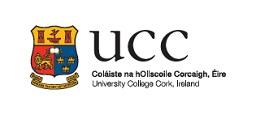 Applicants Name & Email Address:Applicants Name & Email Address:Department /Unit:Department /Unit:Extension Number:Extension Number:Reason for requiring a University mobile phoneReason for requiring a University mobile phoneReason for requiring a University mobile phoneReason for requiring a University mobile phoneReason for requiring a University mobile phoneReason for requiring a University mobile phoneReason for requiring a University mobile phoneReason for requiring a University mobile phoneReason for requiring a University mobile phoneAre you applying for a standard voice contract & handset or a Smart phone contract & handset?Are you applying for a standard voice contract & handset or a Smart phone contract & handset?Are you applying for a standard voice contract & handset or a Smart phone contract & handset?Are you applying for a standard voice contract & handset or a Smart phone contract & handset?Are you applying for a standard voice contract & handset or a Smart phone contract & handset?Are you applying for a standard voice contract & handset or a Smart phone contract & handset?Standard VoiceStandard VoiceSmart PhoneVoice OnlyVoice Plus Data bundleVoice OnlyVoice Plus Data bundleVoice OnlyVoice Plus Data bundleVoice OnlyVoice Plus Data bundleVoice OnlyVoice Plus Data bundleVoice OnlyVoice Plus Data bundleYesYesYesYesNoNoIf requesting a Smart phone handset or extra services, this section must be completed.  Please detail the additional handset or contract features you require to adequately perform your job/role & outline the business case for requiring these functions or features.If requesting a Smart phone handset or extra services, this section must be completed.  Please detail the additional handset or contract features you require to adequately perform your job/role & outline the business case for requiring these functions or features.If requesting a Smart phone handset or extra services, this section must be completed.  Please detail the additional handset or contract features you require to adequately perform your job/role & outline the business case for requiring these functions or features.If requesting a Smart phone handset or extra services, this section must be completed.  Please detail the additional handset or contract features you require to adequately perform your job/role & outline the business case for requiring these functions or features.If requesting a Smart phone handset or extra services, this section must be completed.  Please detail the additional handset or contract features you require to adequately perform your job/role & outline the business case for requiring these functions or features.If requesting a Smart phone handset or extra services, this section must be completed.  Please detail the additional handset or contract features you require to adequately perform your job/role & outline the business case for requiring these functions or features.If requesting a Smart phone handset or extra services, this section must be completed.  Please detail the additional handset or contract features you require to adequately perform your job/role & outline the business case for requiring these functions or features.If requesting a Smart phone handset or extra services, this section must be completed.  Please detail the additional handset or contract features you require to adequately perform your job/role & outline the business case for requiring these functions or features.If requesting a Smart phone handset or extra services, this section must be completed.  Please detail the additional handset or contract features you require to adequately perform your job/role & outline the business case for requiring these functions or features.Please state exact model requiredPlease state exact model requiredPlease state exact model requiredPlease state exact model requiredPlease state exact model requiredMobile Cost ex VATMobile Cost ex VATMobile Cost ex VATMobile Cost ex VATMobile Cost ex VAT€€€€Please supply full cost code, for purchase & rentalPlease supply full cost code, for purchase & rentalPlease supply full cost code, for purchase & rentalPlease supply full cost code, for purchase & rentalPlease supply full cost code, for purchase & rentalFor an upgrade, please state your current UCC mobile number:For an upgrade, please state your current UCC mobile number:For an upgrade, please state your current UCC mobile number:For an upgrade, please state your current UCC mobile number:For an upgrade, please state your current UCC mobile number:For an upgrade, please state your current UCC mobile number:Please confirm you have read & understand the tariff & roaming guidelinesPlease confirm you have read & understand the tariff & roaming guidelinesPlease confirm you have read & understand the tariff & roaming guidelinesPlease confirm you have read & understand the tariff & roaming guidelinesI confirm I have read the directionsI confirm I have read the directionsI confirm I have read the directionsI cannot confirm I have read the directionsI cannot confirm I have read the directionsYou are aware that you are responsible to notify the Buildings & Estates Office of any changes you wish to make to your mobile handset account e.g. cost code changes.  If your mobile device is being charged to a research account and the funding closes, your device will be charged to the department cost centre by default if you have not notified the Buildings & Estates Office of a new cost code.  The responsibility lies with the department to ensure that the monthly mobile bills are correct.You are aware that you are responsible to notify the Buildings & Estates Office of any changes you wish to make to your mobile handset account e.g. cost code changes.  If your mobile device is being charged to a research account and the funding closes, your device will be charged to the department cost centre by default if you have not notified the Buildings & Estates Office of a new cost code.  The responsibility lies with the department to ensure that the monthly mobile bills are correct.You are aware that you are responsible to notify the Buildings & Estates Office of any changes you wish to make to your mobile handset account e.g. cost code changes.  If your mobile device is being charged to a research account and the funding closes, your device will be charged to the department cost centre by default if you have not notified the Buildings & Estates Office of a new cost code.  The responsibility lies with the department to ensure that the monthly mobile bills are correct.You are aware that you are responsible to notify the Buildings & Estates Office of any changes you wish to make to your mobile handset account e.g. cost code changes.  If your mobile device is being charged to a research account and the funding closes, your device will be charged to the department cost centre by default if you have not notified the Buildings & Estates Office of a new cost code.  The responsibility lies with the department to ensure that the monthly mobile bills are correct.You are aware that you are responsible to notify the Buildings & Estates Office of any changes you wish to make to your mobile handset account e.g. cost code changes.  If your mobile device is being charged to a research account and the funding closes, your device will be charged to the department cost centre by default if you have not notified the Buildings & Estates Office of a new cost code.  The responsibility lies with the department to ensure that the monthly mobile bills are correct.You are aware that you are responsible to notify the Buildings & Estates Office of any changes you wish to make to your mobile handset account e.g. cost code changes.  If your mobile device is being charged to a research account and the funding closes, your device will be charged to the department cost centre by default if you have not notified the Buildings & Estates Office of a new cost code.  The responsibility lies with the department to ensure that the monthly mobile bills are correct.You are aware that you are responsible to notify the Buildings & Estates Office of any changes you wish to make to your mobile handset account e.g. cost code changes.  If your mobile device is being charged to a research account and the funding closes, your device will be charged to the department cost centre by default if you have not notified the Buildings & Estates Office of a new cost code.  The responsibility lies with the department to ensure that the monthly mobile bills are correct.You are aware that you are responsible to notify the Buildings & Estates Office of any changes you wish to make to your mobile handset account e.g. cost code changes.  If your mobile device is being charged to a research account and the funding closes, your device will be charged to the department cost centre by default if you have not notified the Buildings & Estates Office of a new cost code.  The responsibility lies with the department to ensure that the monthly mobile bills are correct.You are aware that you are responsible to notify the Buildings & Estates Office of any changes you wish to make to your mobile handset account e.g. cost code changes.  If your mobile device is being charged to a research account and the funding closes, your device will be charged to the department cost centre by default if you have not notified the Buildings & Estates Office of a new cost code.  The responsibility lies with the department to ensure that the monthly mobile bills are correct.I certify that this application is in compliance with the University College Cork Mobile Phone Policy (on the Buildings & Estates Website), and I agree to abide by the policyI certify that this application is in compliance with the University College Cork Mobile Phone Policy (on the Buildings & Estates Website), and I agree to abide by the policyI certify that this application is in compliance with the University College Cork Mobile Phone Policy (on the Buildings & Estates Website), and I agree to abide by the policyI certify that this application is in compliance with the University College Cork Mobile Phone Policy (on the Buildings & Estates Website), and I agree to abide by the policyI certify that this application is in compliance with the University College Cork Mobile Phone Policy (on the Buildings & Estates Website), and I agree to abide by the policyI certify that this application is in compliance with the University College Cork Mobile Phone Policy (on the Buildings & Estates Website), and I agree to abide by the policyI certify that this application is in compliance with the University College Cork Mobile Phone Policy (on the Buildings & Estates Website), and I agree to abide by the policyI certify that this application is in compliance with the University College Cork Mobile Phone Policy (on the Buildings & Estates Website), and I agree to abide by the policyApplicant:Applicant:Signature:Signature:Signature:Signature:Signature:Signature:Applicant:Applicant:PRINT NAME:PRINT NAME:PRINT NAME:PRINT NAME:PRINT NAME:PRINT NAME:Signature Head of Dept/UnitSignature Head of Dept/UnitSignature:Signature:Signature:Signature:Signature:Signature:Signature Head of Dept/UnitSignature Head of Dept/UnitPRINT NAME:PRINT NAME:PRINT NAME:PRINT NAME:PRINT NAME:PRINT NAME:Date:Date:Applicants must be authorised by a UMTS MemberApplicants must be authorised by a UMTS MemberApplicants must be authorised by a UMTS MemberApplicants must be authorised by a UMTS MemberApplicants must be authorised by a UMTS MemberApplicants must be authorised by a UMTS MemberApplicants must be authorised by a UMTS MemberApplicants must be authorised by a UMTS MemberUMTS Member:UMTS Member:Signature:Signature:Signature:Signature:Signature:Signature:UMTS Member:UMTS Member:PRINT NAME:PRINT NAME:PRINT NAME:PRINT NAME:PRINT NAME:PRINT NAME:Date:Date: